Appendix B Budget allocations 2023/24 published December 16th 2023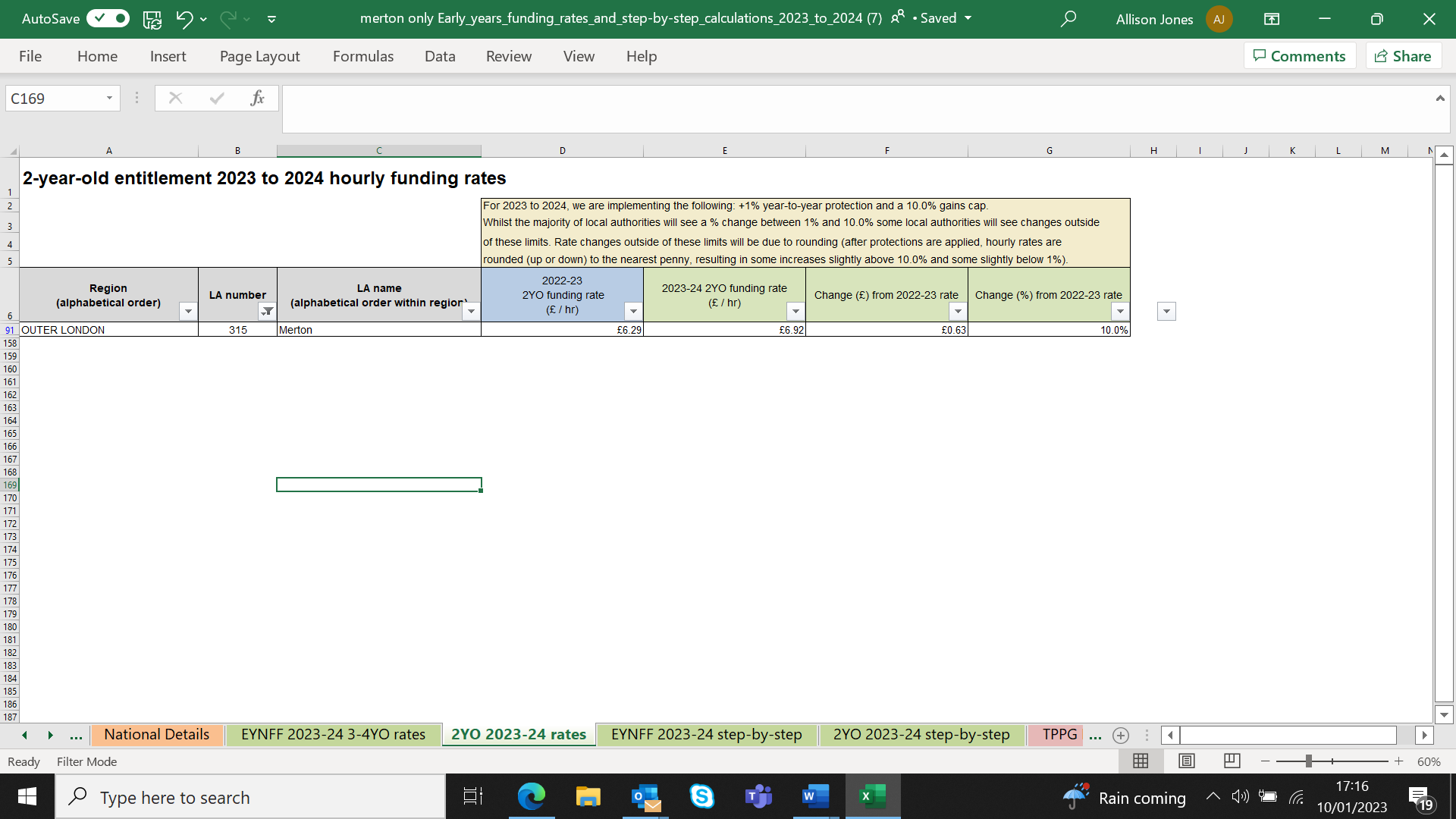 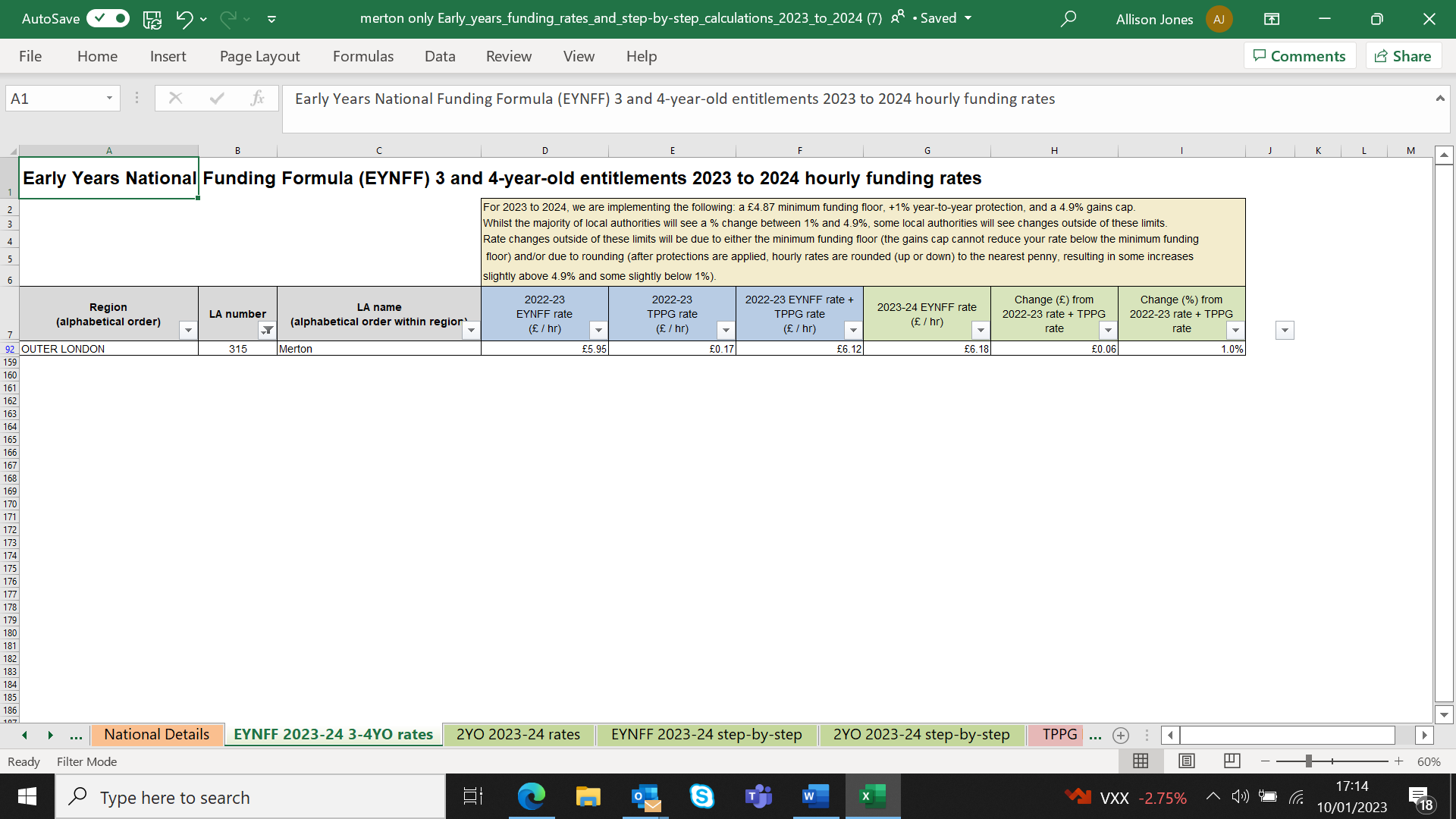 